                           
            V@NESS@
           BIENES RAICES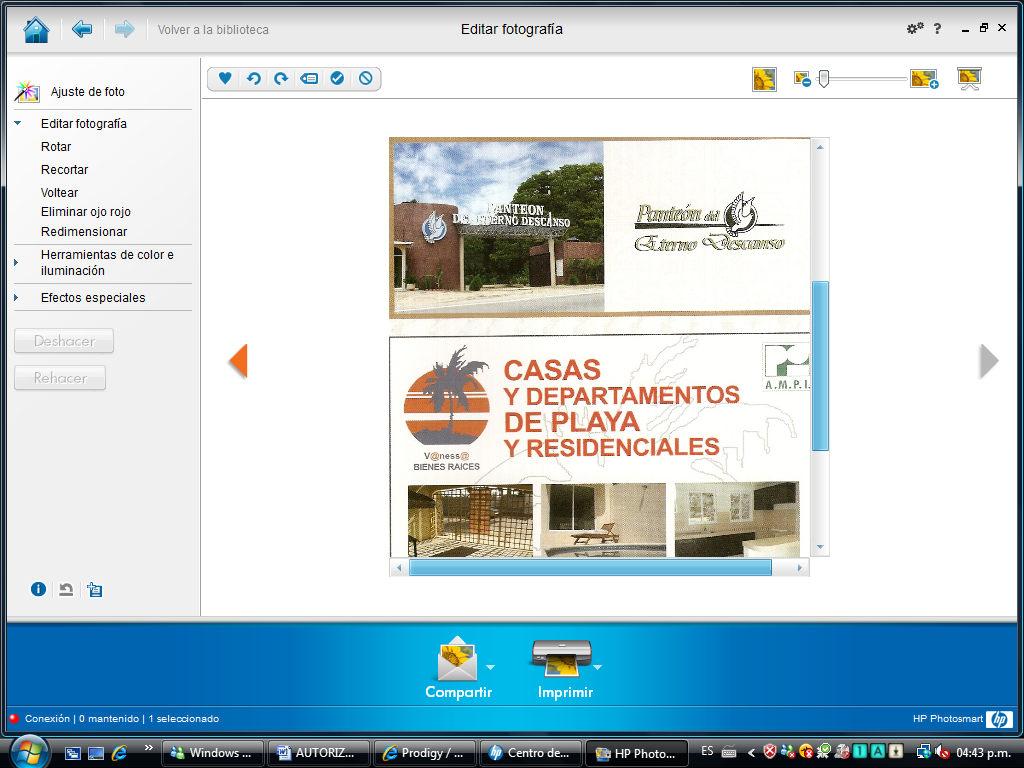 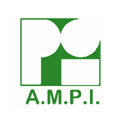 